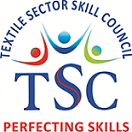 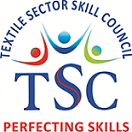 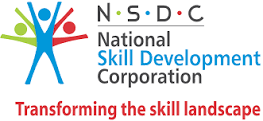 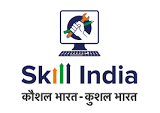 TEXTILE SECTOR SKILL COUNCILTraining Calendar for Trainers and Assessors – October to December 2018Training Program forDomain Job role NameProgram DatesAddressName & Contact of the In chargeEmail IDTraining of Trainer ProgramAll Spinning ,Weaving, Knitting &  Processing job rolesFrom: 26-10-2018The South India Textile Research Assosiation,13/37, Avinashi Road, Coimbatore Aerodrome Post, Coimbatore-641014Dr.K.Sajjan RaoHead-Training9443911131Mr.K.V.VaidyanathanTraining Division042242153309443899184ksr@sitra.org.in; training@sitra.org.inTraining of Trainer ProgramAll Spinning ,Weaving, Knitting &  Processing job rolesTo: 26-10-2018The South India Textile Research Assosiation,13/37, Avinashi Road, Coimbatore Aerodrome Post, Coimbatore-641014Dr.K.Sajjan RaoHead-Training9443911131Mr.K.V.VaidyanathanTraining Division042242153309443899184ksr@sitra.org.in; training@sitra.org.inTraining of Trainer ProgramAll Spinning ,Weaving, Knitting &  Processing job roles25-10-2018The Southern India Mills' Association, 41, Race Course, Coimbatore - 641 018Mr. Suresh Anand9790466668suresh@simamills.org; info@simamills.orgTraining of Trainer ProgramAll Spinning ,Weaving, Knitting &  Processing job roles25-10-2018The Southern India Mills' Association, 41, Race Course, Coimbatore - 641 018Mr. Suresh Anand9790466668suresh@simamills.org; info@simamills.orgTraining of Trainer ProgramAll Spinning ,Weaving,   Processing job rolesFrom: 22-10-2018The Bombay Textile Research AssociationL.B.S. Marg, Ghatkopar(W),Mumbai 400086Mr.Vijay Gawde9821257127Mr. Tanaji Ishwara Kadam9011010175btratsd@gmail.com; btradirector@gmail.comTraining of Trainer ProgramAll Spinning ,Weaving,   Processing job rolesTo: 31-10-2018The Bombay Textile Research AssociationL.B.S. Marg, Ghatkopar(W),Mumbai 400086Mr.Vijay Gawde9821257127Mr. Tanaji Ishwara Kadam9011010175btratsd@gmail.com; btradirector@gmail.comTraining of Trainer ProgramAll Spinning ,Weaving, Knitting &  Processing job rolesFrom: 20-10-2018NITRA, Sec-23, Raj Nagar, Ghaizabad 201 001 (UP)Sh. Abhijit Pal, Officiating Director9810894764apal@nitratextile.org Training of Trainer ProgramAll Spinning ,Weaving, Knitting &  Processing job rolesTo: 31-10-2018NITRA, Sec-23, Raj Nagar, Ghaizabad 201 001 (UP)Sh. Abhijit Pal, Officiating Director9810894764apal@nitratextile.org Training of Trainer ProgramAll Spinning ,Weaving, Knitting &  Processing job roles                                    From: 24-11-2018The South India Textile Research Assosiation,13/37, Avinashi Road, Coimbatore Aerodrome Post, Coimbatore-641014Dr.K.Sajjan RaoHead-Training9443911131Mr.K.V.VaidyanathanTraining Division042242153309443899184ksr@sitra.org.in; training@sitra.org.inTraining of Trainer ProgramAll Spinning ,Weaving, Knitting &  Processing job rolesTo: 24-11-2018The South India Textile Research Assosiation,13/37, Avinashi Road, Coimbatore Aerodrome Post, Coimbatore-641014Dr.K.Sajjan RaoHead-Training9443911131Mr.K.V.VaidyanathanTraining Division042242153309443899184ksr@sitra.org.in; training@sitra.org.inTraining of Trainer ProgramAll Spinning ,Weaving, Knitting &  Processing job rolesFrom: 05-11-2018The Southern India Mills' Association, 41, Race Course, Coimbatore - 641 018Mr. Suresh Anand9790466668suresh@simamills.org; info@simamills.orgTraining of Trainer ProgramAll Spinning ,Weaving, Knitting &  Processing job rolesTo: 05-11-2018The Southern India Mills' Association, 41, Race Course, Coimbatore - 641 018Mr. Suresh Anand9790466668suresh@simamills.org; info@simamills.orgTraining of Trainer ProgramAll Spinning ,Weaving,   Processing job rolesFrom: 19-11-2018The Bombay Textile Research AssociationL.B.S. Marg, Ghatkopar(W),Mumbai 400086Mr.Vijay Gawde9821257127Mr. Tanaji Ishwara Kadam9011010175btratsd@gmail.com; btradirector@gmail.comTraining of Trainer ProgramAll Spinning ,Weaving,   Processing job rolesTo: 28-11-2018The Bombay Textile Research AssociationL.B.S. Marg, Ghatkopar(W),Mumbai 400086Mr.Vijay Gawde9821257127Mr. Tanaji Ishwara Kadam9011010175btratsd@gmail.com; btradirector@gmail.comTraining of Trainer ProgramAll Spinning ,Weaving, Knitting &  Processing job rolesFrom: 12-11-2018NITRA, Sec-23, Raj Nagar, Ghaizabad 201 001 (UP)Sh. Abhijit Pal, Officiating Director9810894764apal@nitratextile.orgTraining of Trainer ProgramAll Spinning ,Weaving, Knitting &  Processing job rolesTo:  22-11-2018NITRA, Sec-23, Raj Nagar, Ghaizabad 201 001 (UP)Sh. Abhijit Pal, Officiating Director9810894764apal@nitratextile.orgTraining of Trainer ProgramAll Spinning ,Weaving, Knitting &  Processing job roles From: 22-12-2018The South India Textile Research Assosiation,13/37, Avinashi Road, Coimbatore Aerodrome Post, Coimbatore-641014Dr.K.Sajjan RaoHead-Training9443911131Mr.K.V.VaidyanathanTraining Division042242153309443899184ksr@sitra.org.in; training@sitra.org.inTraining of Trainer ProgramAll Spinning ,Weaving, Knitting &  Processing job roles To:  22-12-2018The South India Textile Research Assosiation,13/37, Avinashi Road, Coimbatore Aerodrome Post, Coimbatore-641014Dr.K.Sajjan RaoHead-Training9443911131Mr.K.V.VaidyanathanTraining Division042242153309443899184ksr@sitra.org.in; training@sitra.org.inTraining of Trainer ProgramAll Spinning ,Weaving, Knitting &  Processing job rolesFrom: 15-12-2018The Southern India Mills' Association, 41, Race Course, Coimbatore - 641 018Mr. Suresh Anand9790466668suresh@simamills.org; info@simamills.orgTraining of Trainer ProgramAll Spinning ,Weaving, Knitting &  Processing job rolesTo:  15-12-2018The Southern India Mills' Association, 41, Race Course, Coimbatore - 641 018Mr. Suresh Anand9790466668suresh@simamills.org; info@simamills.orgTraining of Trainer ProgramAll Spinning ,Weaving,   Processing job rolesFrom: 10-12-2018The Bombay Textile Research AssociationL.B.S. Marg, Ghatkopar(W),Mumbai 400086Mr.Vijay Gawde9821257127Mr. Tanaji Ishwara Kadam9011010175btratsd@gmail.com; btradirector@gmail.comTraining of Trainer ProgramAll Spinning ,Weaving,   Processing job rolesTo: 19-12-2018The Bombay Textile Research AssociationL.B.S. Marg, Ghatkopar(W),Mumbai 400086Mr.Vijay Gawde9821257127Mr. Tanaji Ishwara Kadam9011010175btratsd@gmail.com; btradirector@gmail.comTraining of Trainer ProgramAll Spinning ,Weaving, Knitting &  Processing job rolesFrom: 10-12-2018NITRA, Sec-23, Raj Nagar, Ghaizabad 201 001 (UP)Sh. Abhijit Pal, Officiating Director9810894764apal@nitratextile.orgTraining of Trainer ProgramAll Spinning ,Weaving, Knitting &  Processing job rolesTo: 20-12-2018NITRA, Sec-23, Raj Nagar, Ghaizabad 201 001 (UP)Sh. Abhijit Pal, Officiating Director9810894764apal@nitratextile.org